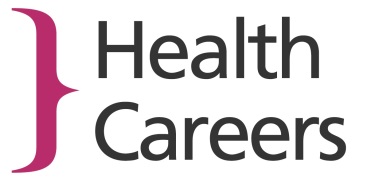 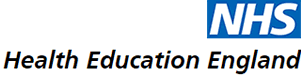 Real-life story proformaHealth Careers is looking for inspiring real-life stories to help others to make informed career choices, whether they are a school student taking their first steps or a current professional considering their next career move. After completing and returning the profroma, we will be in touch about how we would like to use your story e.g. as a case study on our website or literature. We may also ask if you would be interested in appearing in a careers film for our website. If you have a suitable high-resolution photo (ideally a head and shoulders shot), please send it back with the proforma to hee.healthcareers@nhs.net.Your details will only be used by Health Education England (who manage the Health Careers service). No details will be released to anyone without your express permission.If you have any questions, please email us on hee.healthcareers@nhs.net. Answers to the questions below will help us draft your story. These are for guidance only so don’t feel you have to answer them all. However, the more information you can give us, the more we will have to write about!  Please return your stories to hee.healthcareers@nhs.net  or call 020 7125 1005 for further information.Name: Job title:Place of work (please include county/country):Band (e.g. Agenda for Change, NJC, other)/ level in workforce: Email address:Phone number:Age: Ethnicity: Gender:How did you get into your current career e.g. education and training? What attracted you to the career?  You should try to cover things like any influences e.g. personal experiences.  What’s a typical day like? What are the best bits? What are the challenges? What might you change about your role?   What are the major issues or myths around your role? Any qualifications or professional development that has helped you develop in your role? What are you most proud of? Where do you see yourself heading? Any further professional development  activities/qualifications planned?What advice would you give to some considering your role or area of work?   If you were to summarise the main skills/attributes or qualities for this role into 3 words, what would they be? Do you have any hobbies or interests? How have they helped you in your career?  What things help you to maintain a healthy work-life balance?Manager’s name:Manager’s phone:Manager’s email:Communications contact name:Communications contact phone:Communications contact email: